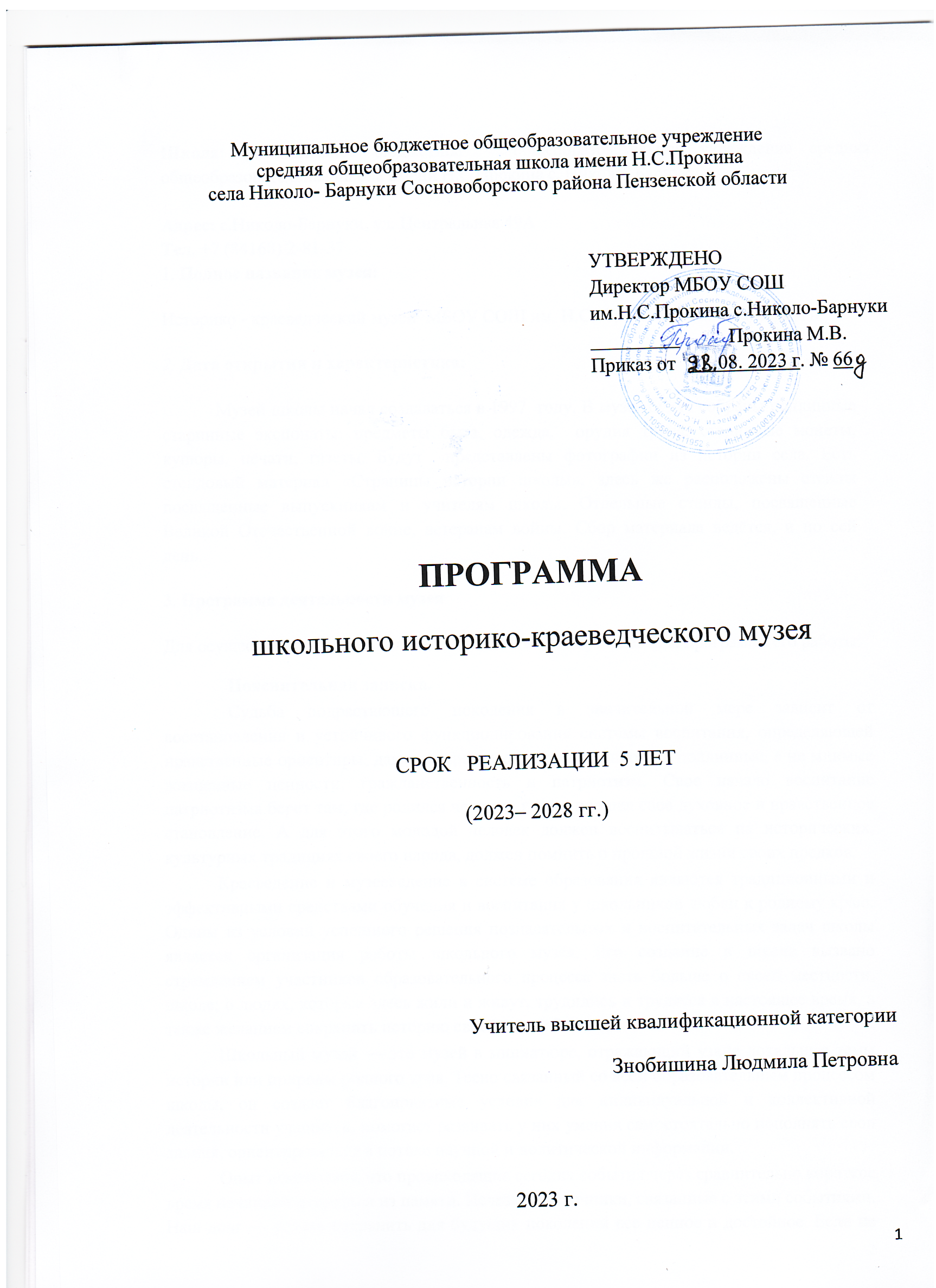 Школа: Муниципальное бюджетное   общеобразовательное учреждение средняя общеобразовательная школа имени Н.С Прокина с. Николо- БарнукиАдрес: с.Николо-Барнуки, ул. Центральная 49АТел. +7 (84168) 2-81-371. Полное название музея:Историко - краеведческий музей  МБОУ СОШ им. Н.С. Прокина с. Николо-Барнуки.2. Дата открытия и характеристика:Музей школы начал создаваться в 1997  году. В музее будут собраны подлинные старинные экспонаты: предметы быта, одежда,  орудия труда, старинные монеты, купюры, печати, газеты. Будут  представлены фотографии из истории села. Есть стендовый материал «Страницы истории школы», здесь же расположены стенды посвященные выпускникам и учителям школы. Отдельные стенды, посвященные Великой Отечественной войне, ветеранам войны. Сбор материала ведётся, и по сей день. 3. Программа деятельности музеяДля осуществления эффективной деятельности музея разработана программа его работы:Пояснительная записка.Судьба подрастающего поколения в значительной мере зависит от восстановления и устойчивого функционирования системы воспитания, определяющей нравственные ориентиры, дающей прочную духовную опору на подлинные, а не мнимые жизненные ценности, гражданственность и патриотизм. Свое начало воспитание патриотизма берет там, где родился человек, где он прошел свое духовное и нравственное становление. А для этого молодой человек должен воспитываться на исторических, культурных традициях своего народа, должен помнить о прошлой жизни своих предков.Краеведение и музееведение в системе образования являются традиционными и эффективными средствами обучения и воспитания у школьников любви к родному краю. Одним из условий успешного решения познавательных и воспитательных задач школы является организация работы школьного музея. Его создание в школе вызвано стремлением участников образовательного процесса знать больше о своей местности, школе; о людях, которые здесь жили и живут, трудились и трудятся в настоящее время, а также желанием сохранить историю своей малой Родины.Школьный музей — это музей в миниатюре, отражающий узкие локальные темы истории или природы родного края. Тесно связанный со всем образовательным процессом школы, он создает благоприятные условия для индивидуальной и коллективной деятельности учащихся, помогает развивать у них умения самостоятельно пополнять свои знания, ориентироваться в потоке научной и политической информации.Опыт показывает, что происходящие сегодня события через сравнительно короткое время начинают стираться из памяти. Исчезают источники, связанные с этими событиями. Наш долг — успеть сохранить для будущих поколений все ценное и достойное. Если не фиксировать события и явления «по горячим следам», то позже их изучение потребует много сил и времени. Поэтому фиксация происходящих событий или явлений природы является актуальной задачей школьного музея. Фотосъемка и описание событий, интервьюирование их участников и очевидцев, формирование банка краеведческих данных, ведение специальных летописей и хроник, пополнение фондов школьного музея — все это является важным средством документирования истории родного края.Детская аудитория традиционно является приоритетной категорией музейного обслуживания. Кроме того, сейчас уже ни у кого не вызывает сомнения, что приобщение к культуре следует начинать с самого раннего детства, когда ребенок стоит на пороге открытия окружающего мира. В школьных музеях ребенок выступает не только как потребитель продукта музейной деятельности, но и как активный его создатель.Данная программа предназначена для ведения краеведческой работы в рамках учебно-воспитательной деятельности и призвана помочь учащимся шире познакомиться с родным краем, глубже понять своеобразие его природы, истории и культуры, а также познакомиться с приемами собирательской и музейной работы через экскурсии, экспедиции, интересные встречи.Цели программы:Сохранение исторической памяти и наследия, развитие интереса к истории своего народа, села, школы.Воспитание подрастающего поколения в духе патриотизма и гражданственности, ответственного отношения к культурно-историческому наследию своей страны.Развитие мотивации личности к познанию важнейших духовно-нравственных ценностей человечества через изучение и освоение малой родины.Укрепление нравственных позиций учащихся, чувства собственного достоинства, гордости за свою школу, свою малую родину, за свою Отчизну. 

Основные задачи:1. Изучить историю возникновения и развития села Николо-Барнуки.2. Исследовать  традиции прошлого.3. Провести поисковую работу в целях пополнения фонда школьного краеведческого музея.4. Помочь детям раскрыть свои способности, реализовать их в различных видах исследовательской деятельности.5.  Воспитывать культуру общения с людьми старшего поколения.6. Вести поисковую работу по изучению жизни и деятельности выпускников, учителей школы, а также людей, которые прославили своё село.7. На базе музея проводить уроки, посвященные героической борьбе  народа, уроки мира, уроки мужества, организовывать встречи с ветеранами ВОВ и участниками локальных конфликтов, специальной военной операции на Украине.8. Приобщать учащихся к общественно-полезной работе, развивать деятельность по охране памятников истории и культуры. Развивать информационно-коммуникативные способности учащихся, воспитывать толерантность по отношению к другим людям.Обоснование значимости программы.Необходимость развития интересов учащихся в области краеведения связана с социальным заказом общества: чем полнее, глубже, содержательнее будут знания учащихся о родном крае, селе, школе и их лучших людях – бывших и настоящих выпускниках школы, тем более действительными покажутся они в воспитании любви к родной природе и земле, патриотизма, уважения, к традициям своего народа, села, школы. Школьный музей является одной из форм дополнительного образования, способствующей саморазвитию и самореализации учащихся и учителей в процессе совместной деятельности. Школьный музей способствует созданию единого образовательного пространства, которое расширяет возможности, развивающие сотворчество, активность, самодеятельность учащихся в процессе сбора, исследования, обработки, оформления и пропаганды материалов, имеющих воспитательную и познавательную ценность.Музей является не просто особым учебным кабинетом школы, но одним  из воспитательных центров открытого образовательного пространства. Программа развития музея включает в себя формирование чувства ответственности за сохранение природных богатств, художественной культуры края, гордости за свое Отечество, школу, семью, т.е. чувства сопричастности к прошлому и настоящему малой Родины. Школьный музей, являясь частью открытого образовательного пространства, призван быть координатором патриотической, нравственно-духовной деятельности образовательного учреждения, связующей нитью между школой и другими учреждениями культуры, общественными организациями.Образовательное пространство:Школьный музей взаимодействует с музеями района, кабинетом истории, сельской  и районной администрацией, с районными  архивами, библиотекой, интернет ресурсами и др. школьными музеями.Стратегия и механизмы достижения поставленных целей.Музей обладает огромным образовательно-воспитательным потенциалом, так как он сохраняет и экспонирует подлинные исторические документы. Участие детей в поисково-собирательной работе, изучении и описании музейных предметов, создании экспозиции, проведении экскурсий, вечеров, конференций способствует заполнению их досуга. Кроме того, учащиеся постигают азы исследовательской деятельности. Они учатся выбирать и формулировать темы    исследования,    производить    историографический    анализ    темы, заниматься поиском и сбором источников, их сопоставлением и критикой, составлением научно-справочного аппарата, формулированием гипотез, предположений, идей, их проверкой, оформлением выводов исследования и выработкой рекомендаций по использованию достигнутых результатов. В итоге у детей формируется аналитический подход к решению многих жизненных проблем, умение ориентироваться в потоке информации, отличать достоверное от фальсификации, объективное от субъективного, находить взаимосвязи между частным и общим, между целым и частью и т.п.Основные направления деятельности школьного музея:История села;История школы;История Великой Отечественной  войны в судьбе села, школы, учителей, выпускников; «История в лицах…» (истории односельчан и выпускников, оставивших свой след в истории); «Традиции провинциальной старины»Принципы работы школьного музея.Существующая практика музейного дела предполагает необходимость соблюдения в данном виде деятельности следующих принципов:Свобода выбора детьми направления своей деятельности в музее на основе своих интересов и потенциальных возможностей;Самостоятельность, творческая инициатива учащихся, выступающая важнейшим фактором развития музея;Партнёрство всех школьных структур в организации воспитательной работы школы;Связь с общественностью, с ветеранами войны и труда, ветеранами локальных войн, ветеранами педагогического труда;Обеспечение единства познавательного и эмоционального начал в содержании экспозиций, проведении экскурсий, во всей деятельности музея;Строгий учет, правильное хранение и экспонирование собранных материалов.Систематическая связь с уроками, со всем учебно-воспитательным процессом;Проведение научного и учебно-исследовательского поиска, включающего в себя краеведение как базу развития и деятельности школьного музея;Использование в учебно-воспитательном процессе разнообразных приемов и форм учебной и внеурочной работы музейных уроков, школьных лекций, семинаров, научно-практических конференций, поисковой и проектной деятельности, шефской помощи семьям  ветеранов и др.Основные виды деятельности школьного музея:1. Поисково-исследовательская  деятельность.2.Учет и хранение фондов3. Экспозиционная деятельность4. Просветительская  деятельность.Поисково-исследовательская деятельностьДанное направление работы предполагает непосредственное участие учащихся и учителей в поисково-исследовательской работе по возрождению истории родного края. Для этого необходимо ознакомить их с методикой сбора и фиксации материалов, научить работать в фондах музеев, архивах и библиотеках, используя основные пути сбора историко-краеведческого материала:• планомерный систематический сбор документов, памятников материальной и духовной культуры;• экспедиционный сбор;• прием даров и случайных поступлений.Такая работа позволит:• проводить на базе музея совместную работу учителя и учеников по исследованию проблемных вопросов истории родного края;• обобщать изученный материал в рефератах, творческих исследованиях учащихся;• участвовать в районных олимпиадах, конкурсах по историческому краеведению;• создавать фонд мультимедийных презентаций.Учет и хранение фондовОсновные задачи данного направления работы музея:• создать необходимые условия для обеспечения сохранности фондов и сведений о них;• правильно оформлять основную музейную документацию (книги поступлений основного фонда и книгу учета научно-вспомогательного материала, а также акты приема материалов и предметов);• правильно оформлять учетные обозначения на музейный предмет;• точно записывать сведения о происхождении предмета, его связях с определенными историческими фактами и людьми;• организовать прием и выдачу музейных предметов;• обязательно фиксировать выдачу материалов на уроки и мероприятия.Экспозиционная деятельностьРезультатом поисково-исследовательской работы учащихся становится создание музейной экспозиции. Главная задача данного направления — способствовать повышению научного и эстетического уровня экспозиций. Для этого необходимо:• освоить и практиковать порядок создания экспозиции: изучение и отбор материалов, составление плана, разработка проекта художественного оформления, изготовление оборудования, текстов, элементов оформления, монтаж;• учитывать основные эстетические требования: ритмичность в расположении экспозиционных комплексов, равномерность насыщения их частей, пропорциональную загрузку экспозиционных площадей;• использовать в работе выставки-передвижки;• предусмотреть в экспозиции школьного музея разделы, в которых можно легко заменять материал, что даст возможность проводить в музее разнообразные игры и викторины с различными категориями школьников. Созданная экспозиция школьного музея должна стать центром просветительской работы в школе и на селе.Планируется создание экспозиций «Летопись с. Николо-Барнуки», «Бессмертный полк», «Наши славные односельчане», «Летопись школьных лет».Просветительская работаГлавная задача данного направления — вовлечение в работу музея значительного числа школьников, их родителей, учителей. Для этого необходимо:• продолжить обучение учащихся методам поисково-исследовательской работы;• проводить в музее совместные мероприятия: встречи, вечера, конференции, беседы, литературно-исторические композиции, экскурсии и др.;• использовать материалы музея на уроках истории, краеведения,  литературы, изобразительного искусства, технологии, на уроках в начальных классах;• организовать проведение на базе музея районных семинаров учителей истории, краеведения, заместителей директоров по учебно-воспитательной работе.Главный критерий повседневной работы музея — это проведение экскурсий и других форм массовой работы. При этом должен поддерживаться высокий теоретический и методический уровень этих мероприятий, комплексный подход, актуальность и занимательность, учет возраста, интересов и знаний участников, опора на экспозицию, материалы и актив музея.Программа рассчитана на учащихся школы разных возрастов, интересующихся историей родного края, ведущих поисковую и исследовательскую работу, а также учителей и родителей.Для создания, развития и функционирования историко-краеведческого музея в школе должен быть сформирован актив музея.Актив музея и учащиеся школы:1.	Пополняют фонды музея путем организации исследований,  переписки и личных контактов с различными организациями и лицами, устанавливают связи с другими музеями;2.	Проводят сбор необходимых материалов на основании предварительного изучения литературы и других источников по соответствующей тематике;3.	Изучают собранный материал и обеспечивают его учет и хранение;4.	Оформляют экспозиции и выставки;5.	Проводят экскурсии для учащихся, родителей, педагогов, гостей школы;6.	Оказывают содействие учителям в использовании музейных экспонатов в учебном процессе;7.	Принимают активное участие  в выполнении соответствующих профилю музея запросов от организаций и частных лиц.В целях повышения эффективности работы в составе актива музея распределены поручения. Состав актива музея и направления его деятельности определяется на заседании Совета музея. Отвечает за работу музея и актива руководитель школьного музея, назначаемый приказом директора школы.Сроки действия программы. Программа рассчитана на 5 лет. (2023-2028 гг.)Перечень обязанностей руководителя школьного музея1.	Планирует работу школьного музея и актива музея.2.	Организует работу по поиску и сбору материалов по теме музея.3.	Ведет документацию школьного музея.4.	Обеспечивает сохранность экспонатов школьного музея.5.	Организует стационарные и передвижные выставки; пропагандирует материалы музея путем организации экскурсий, проведения совместных уроков с учителями истории, литературы, краеведения, начальных классов.6.	Участвует в создании и курирует работу Совета музея.7.	Готовит отчетную документацию о деятельности музея.Основные этапы реализации программыПервый этап — информационно-познавательный (2023–2024 гг.)На этом этапе осуществляется сбор краеведческого материала, оформляется музейная комната, проводится паспортизация музея.  На заседаниях актива музея учащиеся овладевают основными краеведческими знаниями.Второй этап — операционно-деятельностный (2024–2026 гг.) На этом этапе активисты музея овладевают навыками и умениями работать с источником, описывать объекты.Третий этап — практико-ориентационный (2025–2028 гг.)Результатом работы на данном этапе должно стать овладение учащимися спецификой работы в школьном музее и основами научно-исследовательской деятельности.Управление программойУправление программой осуществляется: учителем, ответственным за ВР, руководителем музея, учителем истории, библиотекарем, учителями школы, родителями учащихся, самими детьми и созданным Советом музея.Предполагаемые  результаты  реализации программы1. Данная программа открывает широкие возможности для разностороннего развития учащихся, так как в ней в единстве решаются разнообразные образовательные и воспитательные задачи. Реализация программы оказывает большое влияние на развитие личности школьника, на процесс обучения и воспитания детей, на формирование их социальной активности, привитие бережного отношения к природе, воспитание чувства любви к Родине.2. Повышается образовательный уровень всех участников программы, у них формируются новые навыки получения знаний, возрастает интерес к изучению родного края. Работа по этой программе может сформировать у учащихся устойчивый интерес к истории своего народа, материальной и духовной культуре.3. Фонды музея пополняются новыми материалами, создаются летописи школы, села              Рабочий план реализации Программы.Предполагаемые конечные результаты и их социальная значимость.Школьный музей обладает практически неограниченным потенциалом воспитательного воздействия на умы и души детей и подростков. Участие в поисково-собирательной работе, встречи с интересными людьми, знакомство с историческими фактами помогают учащимся узнать историю и проблемы родного края изнутри, понять, как много сил и души вложили их предки в экономику и культуру края, частью которого является семья и школа. Это воспитывает уважение к памяти прошлых поколений, бережное отношение к культурному и природному наследию, без чего нельзя воспитать патриотизм и любовь к своему Отечеству, к малой Родине.Школьный музей дает возможность детям попробовать свои силы в разных видах научной, технической и общественной деятельности. Много практических навыков приобретают они  в процессе обеспечения научно - исследовательской деятельности музея. Это навыки поисковой работы: умение описывать и классифицировать исторические источники, реставрировать исторические документы, сопоставлять факты и др. Путешествуя по родному краю, изучая памятники истории, встречаясь с выпускниками школы и их родными, очевидцами изучаемых событий, знакомясь с документальными, вещевыми, изобразительными объектами наследия в среде их бытования, в музеях и архивах, учащиеся получают более конкретные и образные представления по истории, традициях школы, села, учатся понимать, как история школы связана с историей малой Родины и с историей огромной России, как различные исторические, политические и социально-экономические процессы, происходящие в государстве и в мире, влияют на развитие этих процессов в родном селе, крае, школе.Таким образом, конкретизируются и расширяются знания и представления детей, почерпнутые при изучении школьного курса истории и обществоведения.Оценка результатов.Эффективность достижения целей программы будет оцениватьсяВо-первых: уровнем сформированности таких ценностных ориентиров, как любовь к Родине, интерес к истории, культуре своего народа; компетентности в сфере самостоятельной познавательной деятельности, основанной на усвоении способов приобретения знаний из различных источников информации; компетентности в сфере гражданско-общественной социальной деятельности.Во-вторых: результатами участия в краеведческих конкурсах, конкурсах исследовательских работ.№Направление деятельностиСроки исполнения1.Организационная работа.- Разработка нормативной базы музея: Положения о школьном музее, провести инвентаризацию и оформить паспорт музея;- Необходимое оборудование: фотоаппарат,  диктофон, компьютер, принтер, сканер, фотоальбомы, бумага, папки и т.п.- Составление и утверждение календарного плана работы музея.-Создание  Совета музея.с 2023 г.Ежегодно2.Работа с фондами школьного музея.- Инвентаризация имеющихся музейных предметов..
- Систематизация музейных предметов по разделам и темам.- Создание и ведение инвентарной книги поступлений музейных предметов на постоянное хранение- Обработать воспоминания участников об участниках ВОВ и начать создание Книги памяти «Никто не забыт, ничто не забыто!»- Создание архива музея в электронном варианте;
- Создание картотеки музейных предметов.2023-2028 г.3.Поисковая работа.- Работа в районном  архиве.- Работа в районной библиотеке.- Работа в районном краеведческом музее.- Работа с документами в районной и сельской администрацииЗапись воспоминаний выпускников, учителей прошлых лет, их родных, очевидцев событий, ветеранов труда и войны, переписка.- Поиск материалов и документов об учителях и директорах работающих в годы ВОВ.- Поиск бывших учителей, выпускников школы, переписка с ними.- встреча с детьми войны, ветеранами ВОВ, их родственниками, запись воспоминаний о войне или о ветеране.Ежегодно4.Оформление экспозиций и разделов музея.- 1. История школы:- Альбомы по истории школы- Летопись школы: праздники и будни.2. История в лицах… - Выпускники школы- Классные летописи3 «Традиции провинциальной старины»- предметы быта- утварь- одежда- фотографии- монеты и денежные знаки4. «История села»- фотоальбомы по периодам5. Летопись Великой Отечественной войны…- учителя - участники ВОВ- сельчане -  участники ВОВ6.УЧАСТНИКИ БОЕВЫХ ДЕЙСТВИЙ-сбор материалов о сельчанах, участниках боевых действий в Афганистане, Чечне, Сирии и Украине.Ежегодно5.Просветительская работа.1. Проведение экскурсий и бесед по темам:- История школы- История села- Летопись Великой Отечественной войны- быт народов Засурья- жизнь крестьянина- Старинные деньги2. Участие во внеклассных и внешкольных мероприятиях:- Вечер встречи выпускников,- День согласия и примирения,- День Конституции,- День Победы,- День Героя Отечества, снятия блокады Ленинграда,- Месячник пожилого человека – встречи с ветеранами труда и войны-  конкурсы исследовательских работ3. Сотрудничество с местной прессой – печатание статей по материалам школьного музея.4. Размещение информации на сайте.5. сотрудничество со школьными музеями школ района ЕжегодноВ течение года6.Исследовательская деятельность учащихся.Подготовка и написание докладов и рефератов по темам:- История школы в годы Великой Отечественной войны- Летопись Великой Отечественной.- Великая Отечественная война в истории моей семьи- «Герои нашего времени»- «Земляки участники боевых действий» «Коллективизация в нашем селе»История школьного музея2024-2028 гг.Переписка музея:с выпускниками школы, членами краеведческого кружка, ветеранами ВОВ и их родственникамиПо мере необходимости.7.Методическая работа.Создание методических рекомендаций:- Тематика классных часов по материалам школьного музея.Выступление на МО «Исследовательская деятельность учащихся».Создание презентаций PowerPoint по материалам архива музея:- «Никто не забыт, ничто не забыто!»- «Жизнь пройти не поле перейти…»- «Счастье себя стране отдать»- И не помнить об этом нельзя»- история Школьного музея- История школы- история в лицах (по мере поступления материала)Создание буклетов-брошюр по экспозициям школьного музея.2023 г.обновление ежегодноЕжегодно с 2023 г.